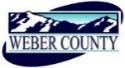 'PUBLIC NOTICE is hereby given that the Board of Commissioners of Weber County, Utah will hold a regular commission meeting in the Commission Chambers of the Weber Center, 2380 Washington Boulevard, Ogden, Utah, commencing at 10:00 a.m. on Tuesday, the 13th day of February, 2018.   The agenda for the meeting consists of the following: A.	Welcome – Commissioner HarveyB. 	Invocation – C.	Pledge of Allegiance – Jan WilsonD.	Thought of the Day – Commissioner HarveyE.	Presentation	1.	Presentation of the Opening Ceremonies of Weber County Olympics.		Presenter: Commissioner Ebert	2.	Presentation from the Weber County Farm Bureau on the Economic Impact of Agriculture in 	Weber 	County.		Presenter: Allen Berrett	3.	RDA Presentation from Ogden City.		Presenter: Brandon CooperF.	Consent Items 	1.	Request for approval of warrants #1344-1345 and #425488-425658 in the amount of 	$2,970,272.35.	2.	Request for approval of purchase orders in the amount of $319,928.05.	3.	Request for approval of the minutes for the meeting held on February 6, 2018.	4.	Request for approval of ACH payment to US Bank in the amount of $186,351.29 for purchasing 	card transactions made through the billing cycle ending January 25, 2018.	5.	Request for approval of new business licenses.	6.	Request from the Weber County Fleet Department for approval to surplus a 2011 Ford F-150 and 	sell it to Eric Wadman.	7.	Request from the Weber County Tax Review Committee for approval to waive the 2013 delinquent 	tax of $71.07, along with penalty of $10.00 and interest of $22.75.		G.	Action Items 	1.	Request from the Weber County Tax Review Committee for approval to refund $894.13 to David T. 	Shupe, Parcel Number 22-101-0001 due to county error.		Presenter: Joe Olsen	2.	Request for approval of a resolution of the County Commissioners of Weber County appointing 	members to the Tourism Tax Advisory Board.		Presenter: Stacy Skeen	3.	Request for approval of a resolution of the County Commissioners of Weber County appointing 	members to the Weber County Fair Board.		Presenter: Jan Wilson	4.	Request for approval of an Operating 	and Financial Plan modification to the Law Enforcement 	Agreement by and between Weber County and the US Forest Service.		Presenter Steffani Ebert	5.	Request for approval of a Real Estate Purchase and Sale Agreement by and between Weber 	County and Breiten Anderson for Parcel Number 02-042-0007.		Presenter: Sean Wilkinson 	H.	Public Comments (Please limit comments to three minutes)I.          AdjournCERTIFICATE OF POSTINGThe undersigned duly appointed Administrative Assistant in the County Commission Office does hereby certify that the about Notice and Agenda were posted as required by law this 9th day of February 2018.							___________________________							Shelly HalacyIn compliance with the Americans with Disabilities Act, persons needing auxiliary services for these meetings should call the Weber County Commission Office at 801-399-8406 at least 24 hours prior to the meeting. This meeting is streamed live. To see attached documents online click on highlighted words at: www.co.weber.ut.us/Agenda/index.php   